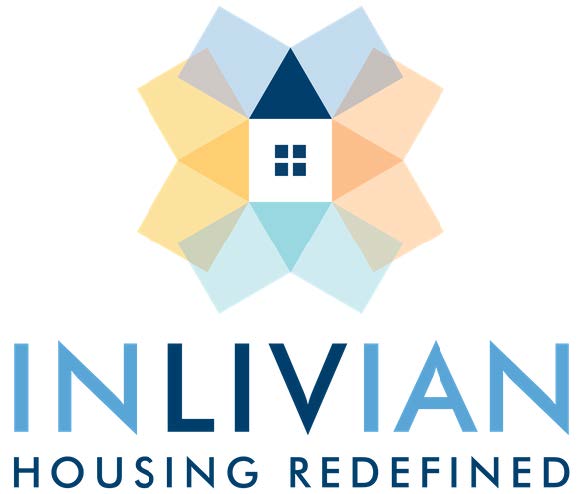 NOTICEBoard MeetingMay 17, 2022Notice is hereby given that a Regular Board Meeting will be held via teleconference with the Commissioners of INLIVIAN Tuesday, May 17, 2022 beginning at 5:30 p.m.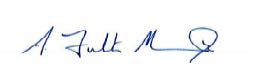 A. Fulton Meachem, Jr.President/CEOMission Statement: “To create innovative housing solutions in desirable communities for residents of diverse incomes and facilitate access to services to help them succeed.”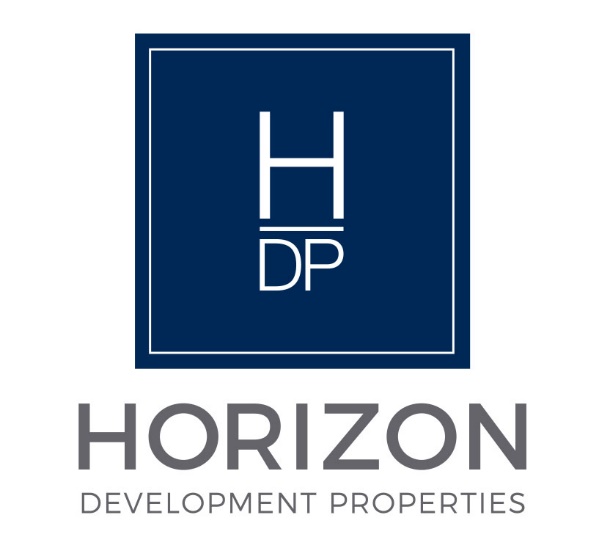 NOTICERegular Board MeetingBoard of DirectorsMay 17, 2022Notice is hereby given that the Regular Board Meeting will be held via teleconference with the Board of Directors of                                                  Horizon Development Properties, Inc. on Tuesday, May 17, 2022, as follows: Time/Date:    Immediately following the INLIVIAN Regular Board Meeting which convenes at 5:30pm on May 17, 2022.A. Fulton Meachem, Jr.President/CEO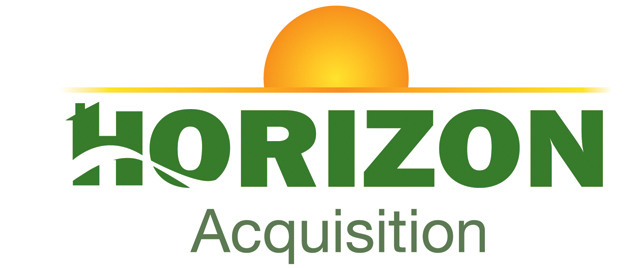 NOTICERegular Board MeetingBoard of DirectorsMay 17, 2022Notice is hereby given that the Regular Board Meeting will be held with via teleconference the Board of Directors of Horizon Acquisition Corporation on Tuesday, May 17, 2022, as follows: Time/Date:    Immediately following the INLIVIAN Regular Board Meeting and Horizon Development Properties, Inc. Board of Directors meeting which convenes at 5:30pm May 17, 2022.A. Fulton Meachem, Jr.President/CEO